Clarifying Roles of eQUILT and SIT 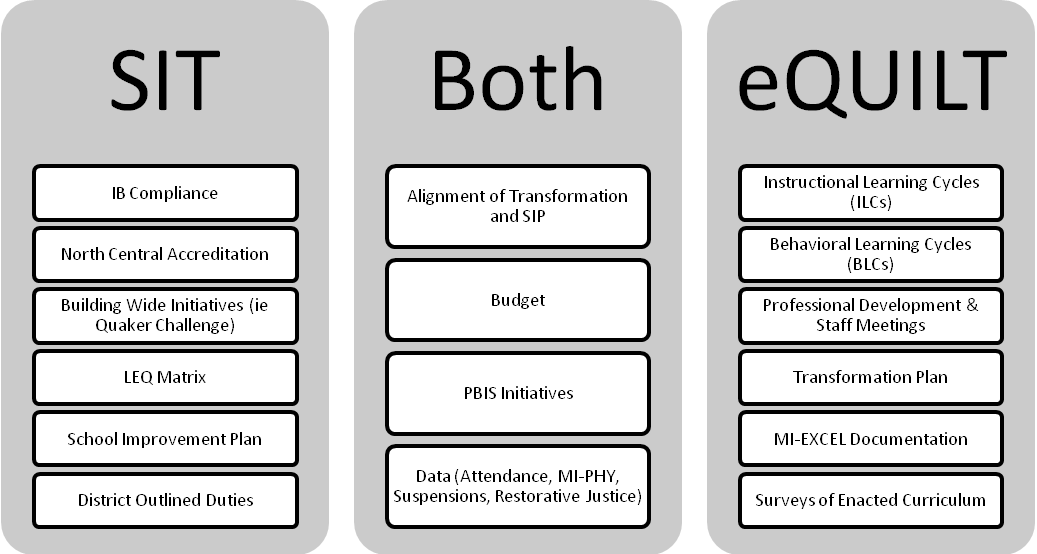 